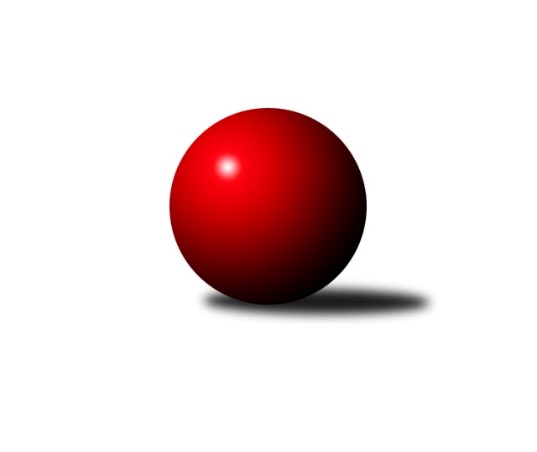 Č.4Ročník 2023/2024	20.10.2023Nejlepšího výkonu v tomto kole: 2569 dosáhlo družstvo: KK Český Krumlov AMeziokresní přebor ČB-ČK A 6-ti členné 2023/2024Výsledky 4. kolaSouhrnný přehled výsledků:TJ Spartak Trhové Sviny B	- TJ Sokol Nové Hrady C	3:5	2300:2317	6.0:6.0	17.10.TJ Sokol Soběnov B	- Kuželky Borovany C	5:3	2289:2251	7.0:5.0	18.10.TJ Dynamo České Budějovice B	- TJ Sokol Nové Hrady B	6:2	2296:2203	8.0:4.0	19.10.TJ Lokomotiva České Budějovice D	- TJ Sokol Soběnov C	3:5	2375:2425	4.0:8.0	19.10.KK Český Krumlov A	- Vltavan Loučovice B	8:0	2569:2432	9.0:3.0	20.10.Tabulka družstev:	1.	TJ Sokol Soběnov C	4	4	0	0	24.0 : 8.0 	33.0 : 15.0 	 2405	8	2.	KK Český Krumlov A	3	3	0	0	20.0 : 4.0 	25.0 : 11.0 	 2414	6	3.	TJ Lokomotiva České Budějovice D	3	2	0	1	15.5 : 8.5 	18.0 : 18.0 	 2376	4	4.	TJ Dynamo České Budějovice B	3	2	0	1	15.0 : 9.0 	20.5 : 15.5 	 2243	4	5.	TJ Sokol Soběnov B	3	2	0	1	14.0 : 10.0 	19.0 : 17.0 	 2378	4	6.	TJ Sokol Nové Hrady C	3	2	0	1	13.0 : 11.0 	17.5 : 18.5 	 2330	4	7.	TJ Sokol Nové Hrady B	4	2	0	2	16.0 : 16.0 	23.5 : 24.5 	 2317	4	8.	TJ Nová Ves C	2	1	0	1	7.0 : 9.0 	10.0 : 14.0 	 2282	2	9.	Vltavan Loučovice B	3	0	0	3	2.0 : 22.0 	11.0 : 25.0 	 2347	0	10.	Kuželky Borovany C	4	0	0	4	10.5 : 21.5 	21.0 : 27.0 	 2275	0	11.	TJ Spartak Trhové Sviny B	4	0	0	4	7.0 : 25.0 	17.5 : 30.5 	 2232	0Podrobné výsledky kola:	 TJ Spartak Trhové Sviny B	2300	3:5	2317	TJ Sokol Nové Hrady C	Filip Rojdl	 	 199 	 186 		385 	 1:1 	 383 	 	190 	 193		Václav Silmbrod	Lukáš Průka	 	 182 	 171 		353 	 1:1 	 377 	 	176 	 201		Tomáš Kříha	Bohuslav Švepeš	 	 209 	 222 		431 	 2:0 	 402 	 	200 	 202		Petr Hamerník	Marek Rojdl	 	 191 	 184 		375 	 0:2 	 409 	 	216 	 193		Romana Kříhová	Luděk Troup	 	 194 	 192 		386 	 2:0 	 342 	 	175 	 167		Michal Kanděra	Nela Horňáková	 	 176 	 194 		370 	 0:2 	 404 	 	184 	 220		Vojtěch Kříharozhodčí: Josef SvobodaNejlepší výkon utkání: 431 - Bohuslav Švepeš	 TJ Sokol Soběnov B	2289	5:3	2251	Kuželky Borovany C	Milan Šedivý	 	 191 	 209 		400 	 1:1 	 368 	 	192 	 176		Martina Koubová	Patrik Fink	 	 200 	 211 		411 	 1:1 	 413 	 	206 	 207		Jan Kouba	Josef Ferenčík *1	 	 161 	 203 		364 	 1:1 	 377 	 	197 	 180		Vladimíra Bicerová	Petr Šedivý	 	 180 	 195 		375 	 2:0 	 358 	 	172 	 186		Petr Bícha	Pavel Čurda	 	 209 	 198 		407 	 2:0 	 350 	 	188 	 162		Jiří Tröstl	Michal Fink	 	 163 	 169 		332 	 0:2 	 385 	 	194 	 191		Jan Kobliharozhodčí: Josef Syselstřídání: *1 od 57. hodu Josef ŠedivýNejlepší výkon utkání: 413 - Jan Kouba	 TJ Dynamo České Budějovice B	2296	6:2	2203	TJ Sokol Nové Hrady B	Stanislav Bednařík	 	 174 	 186 		360 	 0:2 	 415 	 	187 	 228		Pavel Fritz	Stanislava Mlezivová	 	 193 	 181 		374 	 2:0 	 315 	 	155 	 160		Eliška Brychtová	Rostislav Solkan	 	 192 	 187 		379 	 1:1 	 411 	 	238 	 173		Jiřina Albrechtová	Petra Šebestíková	 	 198 	 190 		388 	 2:0 	 351 	 	176 	 175		Blanka Růžičková	Tomáš Vašek	 	 225 	 203 		428 	 1:1 	 370 	 	166 	 204		Milena Šebestová	David Šebestík	 	 188 	 179 		367 	 2:0 	 341 	 	167 	 174		Karel Kříharozhodčí: Tomáš VašekNejlepší výkon utkání: 428 - Tomáš Vašek	 TJ Lokomotiva České Budějovice D	2375	3:5	2425	TJ Sokol Soběnov C	Alena Čampulová	 	 203 	 209 		412 	 1:1 	 402 	 	204 	 198		Ludmila Čurdová	Pavel Černý	 	 193 	 191 		384 	 0:2 	 427 	 	215 	 212		Olga Čutková	Jaromír Svoboda	 	 176 	 187 		363 	 0:2 	 389 	 	183 	 206		Jitka Grznáriková	Radim Růžička	 	 174 	 197 		371 	 0:2 	 390 	 	187 	 203		Jiřina Krtková	Václav Klojda ml.	 	 201 	 212 		413 	 1:1 	 408 	 	193 	 215		Dominik Smoleň	Pavel Černý	 	 221 	 211 		432 	 2:0 	 409 	 	220 	 189		Jaroslava Kulhanovározhodčí:  Vedoucí družstevNejlepší výkon utkání: 432 - Pavel Černý	 KK Český Krumlov A	2569	8:0	2432	Vltavan Loučovice B	Jakub Zadák	 	 210 	 228 		438 	 1:1 	 419 	 	217 	 202		Jaroslav Štich	Miloš Moravec	 	 180 	 178 		358 	 2:0 	 349 	 	175 	 174		Jaroslav Štich	František Ferenčík	 	 241 	 226 		467 	 2:0 	 409 	 	190 	 219		František Anderle	Tomáš Tichý	 	 213 	 190 		403 	 1:1 	 397 	 	190 	 207		Ludvík Sojka	Jan Kouba	 	 230 	 236 		466 	 2:0 	 424 	 	196 	 228		Libor Dušek	Martin Kouba	 	 204 	 233 		437 	 1:1 	 434 	 	223 	 211		Jakub Matulíkrozhodčí: Tomáš Tichý ml.Nejlepší výkon utkání: 467 - František FerenčíkPořadí jednotlivců:	jméno hráče	družstvo	celkem	plné	dorážka	chyby	poměr kuž.	Maximum	1.	Martin Kouba 	KK Český Krumlov A	443.75	292.5	151.3	5.3	2/2	(464)	2.	Václav Klojda  ml.	TJ Lokomotiva České Budějovice D	442.25	302.5	139.8	2.5	2/2	(454)	3.	Jakub Matulík 	Vltavan Loučovice B	437.25	297.8	139.5	7.8	2/2	(448)	4.	Josef Šedivý 	TJ Sokol Soběnov B	434.00	307.5	126.5	6.5	2/3	(455)	5.	Pavel Černý 	TJ Lokomotiva České Budějovice D	430.25	289.3	141.0	5.8	2/2	(435)	6.	František Ferenčík 	KK Český Krumlov A	430.25	291.5	138.8	5.8	2/2	(467)	7.	Jaroslava Kulhanová 	TJ Sokol Soběnov C	423.50	284.0	139.5	4.3	4/4	(439)	8.	Jaroslav Štich 	Vltavan Loučovice B	420.25	290.5	129.8	9.8	2/2	(462)	9.	Josef Ferenčík 	TJ Sokol Soběnov B	418.50	292.5	126.0	8.5	2/3	(424)	10.	Milena Šebestová 	TJ Sokol Nové Hrady B	417.33	290.3	127.0	7.5	3/3	(461)	11.	Pavel Čurda 	TJ Sokol Soběnov B	417.00	292.3	124.7	8.7	3/3	(451)	12.	Vladimír Vlček 	TJ Nová Ves C	416.00	289.5	126.5	7.0	2/2	(426)	13.	Lucie Mušková 	TJ Sokol Soběnov C	413.33	289.0	124.3	5.7	3/4	(442)	14.	Libor Tomášek 	TJ Sokol Nové Hrady B	413.25	299.5	113.8	10.3	2/3	(431)	15.	Petr Hamerník 	TJ Sokol Nové Hrady C	413.00	292.7	120.3	10.3	3/3	(420)	16.	Vojtěch Kříha 	TJ Sokol Nové Hrady C	412.33	293.0	119.3	7.3	3/3	(431)	17.	Milan Šedivý 	TJ Sokol Soběnov B	412.33	303.3	109.0	10.0	3/3	(461)	18.	Alena Čampulová 	TJ Lokomotiva České Budějovice D	410.50	299.0	111.5	12.0	2/2	(412)	19.	Lenka Vajdová 	TJ Sokol Nové Hrady B	408.00	295.0	113.0	12.3	2/3	(442)	20.	Tomáš Vašek 	TJ Dynamo České Budějovice B	407.67	297.3	110.3	11.7	1/1	(428)	21.	Olga Čutková 	TJ Sokol Soběnov C	405.75	275.0	130.8	7.0	4/4	(427)	22.	Tomáš Kříha 	TJ Sokol Nové Hrady C	405.00	289.5	115.5	8.0	2/3	(433)	23.	Pavel Fritz 	TJ Sokol Nové Hrady B	401.50	276.5	125.0	14.5	2/3	(415)	24.	Kateřina Dvořáková 	Kuželky Borovany C	400.50	290.8	109.8	11.0	2/3	(417)	25.	Ludmila Čurdová 	TJ Sokol Soběnov C	400.25	278.8	121.5	7.3	4/4	(428)	26.	Jan Kouba 	Kuželky Borovany C	398.83	283.2	115.7	10.2	3/3	(413)	27.	Jan Kobliha 	Kuželky Borovany C	397.00	294.5	102.5	8.5	2/3	(409)	28.	Jan Jackov 	TJ Nová Ves C	392.50	295.0	97.5	12.5	2/2	(393)	29.	Jakub Zadák 	KK Český Krumlov A	392.25	281.8	110.5	10.3	2/2	(438)	30.	Václav Silmbrod 	TJ Sokol Nové Hrady C	392.00	278.5	113.5	9.0	2/3	(401)	31.	Petr Šedivý 	TJ Sokol Soběnov B	392.00	279.5	112.5	14.0	2/3	(409)	32.	Jiří Tröstl 	Kuželky Borovany C	391.83	276.3	115.5	8.3	3/3	(428)	33.	Romana Kříhová 	TJ Sokol Nové Hrady C	390.33	287.0	103.3	13.7	3/3	(409)	34.	Milena Kümmelová 	TJ Dynamo České Budějovice B	388.50	289.5	99.0	12.0	1/1	(397)	35.	Miloš Draxler 	TJ Nová Ves C	387.50	260.0	127.5	6.0	2/2	(410)	36.	Jiřina Albrechtová 	TJ Sokol Nové Hrady B	385.33	270.7	114.7	12.0	3/3	(411)	37.	Jiřina Krtková 	TJ Sokol Soběnov C	384.50	270.3	114.3	12.3	4/4	(404)	38.	Dominik Smoleň 	TJ Sokol Soběnov C	383.67	272.7	111.0	10.7	3/4	(408)	39.	Patrik Fink 	TJ Sokol Soběnov B	380.00	284.0	96.0	11.7	3/3	(411)	40.	Luděk Troup 	TJ Spartak Trhové Sviny B	377.33	282.7	94.7	13.5	3/3	(387)	41.	Stanislava Mlezivová 	TJ Dynamo České Budějovice B	376.50	284.0	92.5	14.5	1/1	(379)	42.	Jaromír Svoboda 	TJ Lokomotiva České Budějovice D	374.75	264.5	110.3	13.8	2/2	(382)	43.	Josef Fojta 	TJ Nová Ves C	374.00	267.5	106.5	12.0	2/2	(383)	44.	Marek Rojdl 	TJ Spartak Trhové Sviny B	373.67	274.3	99.3	12.2	3/3	(394)	45.	Vladimíra Bicerová 	Kuželky Borovany C	371.50	267.5	104.0	11.5	2/3	(377)	46.	Radim Růžička 	TJ Lokomotiva České Budějovice D	371.50	274.5	97.0	13.3	2/2	(391)	47.	Karel Kříha 	TJ Sokol Nové Hrady B	370.75	263.5	107.3	12.5	2/3	(446)	48.	Petra Šebestíková 	TJ Dynamo České Budějovice B	370.67	271.3	99.3	14.3	1/1	(388)	49.	Blanka Růžičková 	TJ Sokol Nové Hrady B	370.50	270.0	100.5	14.0	2/3	(390)	50.	Jan Sztrapek 	Vltavan Loučovice B	369.00	274.0	95.0	16.0	2/2	(381)	51.	Bedřich Kroupa 	TJ Spartak Trhové Sviny B	367.67	258.0	109.7	12.0	3/3	(379)	52.	František Anderle 	Vltavan Loučovice B	367.00	253.0	114.0	11.0	2/2	(409)	53.	Antonín Gažák 	TJ Sokol Nové Hrady C	366.50	288.0	78.5	21.5	2/3	(410)	54.	Martina Koubová 	Kuželky Borovany C	366.25	276.0	90.3	15.5	2/3	(386)	55.	David Šebestík 	TJ Dynamo České Budějovice B	362.33	263.3	99.0	13.7	1/1	(384)	56.	Pavel Černý 	TJ Lokomotiva České Budějovice D	361.75	250.3	111.5	10.3	2/2	(401)	57.	Filip Rojdl 	TJ Spartak Trhové Sviny B	361.00	265.8	95.3	12.5	2/3	(385)	58.	Rostislav Solkan 	TJ Dynamo České Budějovice B	357.67	263.7	94.0	16.0	1/1	(379)	59.	Stanislav Bednařík 	TJ Dynamo České Budějovice B	352.50	246.5	106.0	11.5	1/1	(360)	60.	Petr Bícha 	Kuželky Borovany C	351.00	246.0	105.0	15.3	3/3	(364)	61.	Nela Horňáková 	TJ Spartak Trhové Sviny B	348.50	248.3	100.3	14.3	2/3	(390)	62.	Michal Kanděra 	TJ Sokol Nové Hrady C	348.00	260.5	87.5	15.0	2/3	(354)	63.	Miroslav Bicera 	Kuželky Borovany C	341.50	257.0	84.5	18.5	2/3	(349)	64.	Miloš Moravec 	KK Český Krumlov A	339.25	249.5	89.8	13.0	2/2	(363)	65.	Eliška Brychtová 	TJ Sokol Nové Hrady B	332.50	255.0	77.5	21.0	2/3	(350)	66.	Michal Fink 	TJ Sokol Soběnov B	326.00	244.0	82.0	19.5	2/3	(332)		Jan Kouba 	KK Český Krumlov A	459.50	309.5	150.0	4.0	1/2	(466)		Vlastimil Kříha 	TJ Spartak Trhové Sviny B	431.00	290.0	141.0	11.0	1/3	(431)		Bohuslav Švepeš 	TJ Spartak Trhové Sviny B	431.00	317.0	114.0	10.0	1/3	(431)		Libor Dušek 	Vltavan Loučovice B	424.00	299.0	125.0	8.0	1/2	(424)		Jakub Musil 	Vltavan Loučovice B	416.00	302.0	114.0	11.0	1/2	(416)		Tomáš Tichý 	KK Český Krumlov A	409.50	299.0	110.5	9.0	1/2	(416)		Bohuslav Švepeš 	TJ Spartak Trhové Sviny B	408.00	294.0	114.0	9.0	1/3	(408)		Josef Svoboda 	TJ Spartak Trhové Sviny B	405.00	294.0	111.0	9.0	1/3	(405)		Jaromír Novák 	TJ Sokol Nové Hrady B	398.00	284.0	114.0	12.0	1/3	(398)		Ludvík Sojka 	Vltavan Loučovice B	397.00	291.0	106.0	11.0	1/2	(397)		Jitka Grznáriková 	TJ Sokol Soběnov C	386.50	273.0	113.5	9.0	2/4	(389)		Vladimír Šereš 	Vltavan Loučovice B	383.00	277.0	106.0	14.0	1/2	(383)		Milan Míka 	Kuželky Borovany C	382.00	265.0	117.0	6.0	1/3	(382)		Tomáš Tichý  ml.	KK Český Krumlov A	379.00	264.0	115.0	9.0	1/2	(379)		Tomáš Vařil 	KK Český Krumlov A	369.00	262.0	107.0	19.0	1/2	(369)		Václava Tesařová 	TJ Nová Ves C	364.00	248.0	116.0	11.0	1/2	(364)		Petr Tišler 	TJ Nová Ves C	364.00	286.0	78.0	20.0	1/2	(364)		Radoslav Hauk 	TJ Lokomotiva České Budějovice D	351.00	254.0	97.0	16.0	1/2	(351)		Roman Bartoš 	TJ Nová Ves C	350.00	266.0	84.0	17.0	1/2	(350)		Jaroslav Štich 	Vltavan Loučovice B	349.00	252.0	97.0	19.0	1/2	(349)		Lukáš Průka 	TJ Spartak Trhové Sviny B	347.00	250.5	96.5	11.5	1/3	(353)		Věra Jeseničová 	TJ Nová Ves C	345.00	267.0	78.0	18.0	1/2	(345)		Pavel Kříha 	TJ Sokol Nové Hrady C	320.00	254.0	66.0	21.0	1/3	(320)		Radek Steinhauser 	TJ Sokol Nové Hrady B	308.00	248.0	60.0	30.0	1/3	(308)		Lucie Kříhová 	TJ Spartak Trhové Sviny B	298.00	216.0	82.0	20.0	1/3	(298)Sportovně technické informace:Starty náhradníků:registrační číslo	jméno a příjmení 	datum startu 	družstvo	číslo startu15775	Bohuslav Švepeš	17.10.2023	TJ Spartak Trhové Sviny B	1x26908	Lukáš Průka	17.10.2023	TJ Spartak Trhové Sviny B	2x25831	Filip Rojdl	17.10.2023	TJ Spartak Trhové Sviny B	3x
Hráči dopsaní na soupisku:registrační číslo	jméno a příjmení 	datum startu 	družstvo	Program dalšího kola:5. kolo24.10.2023	út	17:00	TJ Nová Ves C - TJ Dynamo České Budějovice B (dohrávka z 2. kola)	24.10.2023	út	17:00	Kuželky Borovany C - KK Český Krumlov A	26.10.2023	čt	17:00	TJ Sokol Nové Hrady B - TJ Spartak Trhové Sviny B	26.10.2023	čt	17:00	TJ Sokol Soběnov C - TJ Sokol Soběnov B	26.10.2023	čt	19:30	TJ Sokol Nové Hrady C - TJ Lokomotiva České Budějovice D	27.10.2023	pá	18:00	Vltavan Loučovice B - TJ Nová Ves C				-- volný los -- - TJ Dynamo České Budějovice B	Nejlepší šestka kola - absolutněNejlepší šestka kola - absolutněNejlepší šestka kola - absolutněNejlepší šestka kola - absolutněNejlepší šestka kola - dle průměru kuželenNejlepší šestka kola - dle průměru kuželenNejlepší šestka kola - dle průměru kuželenNejlepší šestka kola - dle průměru kuželenNejlepší šestka kola - dle průměru kuželenPočetJménoNázev týmuVýkonPočetJménoNázev týmuPrůměr (%)Výkon1xFrantišek FerenčíkČ.Krumlov A4671xTomáš VašekDyn. Č.B. B112.784282xJan KoubaČ.Krumlov A4662xFrantišek FerenčíkČ.Krumlov A112.734671xJakub ZadákČ.Krumlov A4381xJan KoubaČ.Krumlov A112.494663xMartin KoubaČ.Krumlov A4371xBohuslav ŠvepešSp. T.Sviny B111.714313xJakub MatulíkLoučovice B4341xPavel FritzN.Hrady B109.354152xPavel ČernýLok. Č.B. D4323xPavel ČernýLok. Č.B. D108.91432